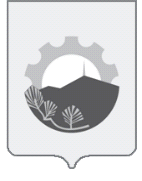 АДМИНИСТРАЦИЯ АРСЕНЬЕВСКОГО ГОРОДСКОГО ОКРУГА П О С Т А Н О В Л Е Н И ЕО включении сведений в реестр муниципальных маршрутов регулярных перевозок Арсеньевского городского округа           В целях обеспечения реализации положений Федерального закона от 13 июля 2015 года № 220-ФЗ «Об организации регулярных перевозок пассажиров и багажа автомобильным транспортом и городским наземным электрическим транспортом в Российской Федерации и о внесении изменений в отдельные законодательные акты Российской Федерации», на основании актов проверки сведений о маршрутах регулярных перевозок, предусмотренных частью 1 статьи 26 Федерального закона, от 11 января 2016 года № 1, № 2, № 3, № 4, № 5, № 6, № 7, № 8, № 9, № 10, № 11, № 12, № 13, руководствуясь Уставом Арсеньевского городского округа, администрация Арсеньевского округа ПОСТАНОВЛЯЕТ:  Включить сведения, представленные:            ООО «АвтоАльянс» (692343, г. Арсеньев, ул. Пушкинская, дом № 36/2) по муниципальному маршруту № 4;            ООИ «Вита» (692343, г. Арсеньев, ул. Лесная, дом № 10) по муниципальным маршрутам  № 2,  № 6, № 11, № 11А;            ИП Перевалов Ю.В. (692320, г. Арсеньев, ул. Молодежная, дом № 26) по муниципальному маршруту  № 9;            ПБОЮЛ Дасик С.В. (692331, г. Арсеньев, ул. Островского, дом № 1, кв. 34) по муниципальным маршрутам № 12, № 12т, в реестр муниципальных маршрутов регулярных перевозок Арсеньевского городского округа.            2.   Отказать во включении сведений, представленных:            ООИ «Вита» (692343, г. Арсеньев, ул. Лесная, дом № 10) по муниципальным маршрутам  № 1,  № 3, № 5, № 13;            ИП Перевалов Ю.В. (692320, г. Арсеньев, ул. Молодежная, дом № 26) по муниципальному маршруту  № 7,в реестр муниципальных маршрутов регулярных перевозок Арсеньевского городского округа.            3.  Отменить муниципальные маршруты № 1, № 3, № 5, № 7, № 13 в Арсеньевском городском округе.    	 4. Управлению жизнеобеспечения администрации Арсеньевского городского округа (Голомидов) направить для размещения на официальном сайте администрации Арсеньевского городского округа  сведения согласно части 1 статьи 26 Федерального закона о муниципальных маршрутах регулярных перевозок, указанных в пункте 1 настоящего постановления.     	 5. Организационному управлению администрации Арсеньевского городского округа (Сквориков) разместить настоящее постановление  на официальном сайте администрации Арсеньевского городского округа.           6.  Контроль за исполнением настоящего постановления возложить на первого заместителя главы администрации Арсеньевского городского округа А.А. Бронца.И.о.Главы городского округа                                                                                     А.А. Бронц28 января 2016 г.г.Арсеньев №58-па